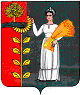 Администрация сельского поселения Дуровский сельсовет Добринского муниципального района Липецкой областиРоссийской ФедерацииПОСТАНОВЛЕНИЕ17.06.2019 г.                     с. Дурово                                № 30О ликвидации муниципального автономного учреждения культуры «Дуровский поселенческий центр культуры»В соответствии со статьями 61-63  Гражданского кодекса Российской Федерации, Федеральным законом от 12.01.1996 №7-ФЗ «О некоммерческих организациях», статьей 51 Федерального закона от 06.10.2013 № 131-ФЗ «Об общих принципах организации местного самоуправления в Российской Федерации», постановлением администрации  сельского поселения Дуровский сельсовет от 17.11.2010г.  №28  «Об утверждении Порядка создания, реорганизации, изменения типа и ликвидации муниципальных учреждений, а также утверждения Уставов муниципальных учреждений   сельского поселения Дуровский сельсовет Добринского  муниципального района  Липецкой области и внесения в них изменений»,Уставом  сельского поселения Дуровский сельсовет, Уставом муниципального автономного учреждения культуры «Дуровский поселенческий центр культуры», в целях оптимизации расходов сельского сельского поселения Дуровский сельсовет, администрация сельского поселения Дуровский сельсовет		ПОСТАНОВЛЯЕТ:	1.Ликвидировать муниципальное автономное учреждение  культуры «Дуровский поселенческий центр культуры», расположенное по адресу: 399415 Липецкая область, Добринский район, село Дурово, улица Центральная, дом 9.	2.Утвердить ликвидационную комиссию (приложение 1)	3.Утвердить план мероприятий по проведению ликвидации муниципального автономного учреждения культуры «Дуровский поселенческий центр культуры» (приложение 2).	4. Указанную ликвидацию осуществить в пределах средств, предусмотренных в бюджете  сельского поселения Дуровский сельсовет.      5.Настоящее постановление вступает в силу с момента его подписания.      6.Контроль за исполнением настоящего постановления оставляю за собой.Глава администрации сельского поселенияДуровский сельсовет:                                                  С.В.ХодяковПриложение 1к постановлению администрациисельского поселенияДуровский сельсовет№ 30 от 17.06.2019г.Ликвидационная комиссияв составе: Председатель комиссии-глава администрации сельского поселения Дуровский сельсоветС.В.ХодяковЧлены комиссии: Старший специалист 1 разряда  администрации сельского поселения Дуровский сельсовет Жукова Е.В.Специалист 1 разряда администрации сельского поселения Дуровский сельсовет Глотова М.А.Приложение 2к постановлению администрациисельского поселенияДуровский сельсовет№ 30 от 17.06.2019г.План мероприятий по проведению ликвидации муниципального автономного учреждения культуры «Дуровский поселенческий центр культуры»№п/пСодержание мероприятияСрокисполненияОтветственный1.Размещение на официальном сайте администрации  сельского поселения Дуровский сельсовет информации о ликвидации муниципального автономного учреждения культуры «Дуровский поселенческий центр культуры»Незамедлительно, после уведомленияуполномоченного государственного органа для внесения в Единый государственный реестр юридических лиц уведомления о ликвидации по форме Р15001, которое подается в течение 3-х рабочих днейАдминистрация сельского поселения2Инвентаризация имущества, финансовых и иных обязательств муниципального автономного учреждения культуры «Дуровский поселенческий центр культуры», составление и утверждение передаточного акта по итогам инвентаризациив течение 15 рабочих дней со дня вступления в силу постановления о ликвидацииАдминистрация сельского поселения3Уведомление в письменной форме в орган, осуществляющий государственную регистрацию юридических лиц о ликвидации муниципального автономного учреждения культуры «Дуровский поселенческий центр культуры»в течении  3-х рабочих дней со дня вступления в силу постановления о ликвидации по форме Р15002ликвидационная комиссия4Предупредить работников о предстоящем увольнении с соблюдением трудовых и социальных гарантийне менее чем за два месяца до увольненияликвидационная комиссия5Получение в Межрайонной ИФНС России № 6 по Липецкой области  уведомления о внесении в единый государственный реестр юридических лиц записи о начале процедуры ликвидациипо истечение 5 дней с даты подачи уведомления в МИФНСликвидационная комиссия6Обнародование постановления о ликвидацииВ течении трех дней со дня принятия решения о ликвидацииАдминистрации сельского  поселения7Письменное уведомление  Центра занятости населения о начале ликвидации  муниципального учреждения В течении 3-х дней со дня принятия решения о ликвидацииликвидационная комиссия8Уведомление в письменной форме внебюджетные фонды (Пенсионный фонд Российской Федерации, Фонд социального страхования Российской Федерации, Федеральный фонд обязательного медицинского страхования)в течении 10 дней со дня принятия решения о ликвидацииликвидационная комиссия9Уведомление в письменной форме кредиторов и должников о ликвидации муниципального автономного учреждения культуры «Дуровский поселенческий центр культуры»в течение 10 рабочих дней со дня вступления в силу постановления о ликвидацииликвидационная комиссия10Составить промежуточный ликвидационный баланс в соответствии с действующими правилами ведения бухгалтерского учета и отчетности с приложением перечня имущества ликвидируемого учреждения, а также перечня требований, предъявленных кредиторами и результаты их рассмотрения, и уведомить регистрирующий орган.после окончания срока для предъявления требований кредиторов - уведомление в МИФНС по форме Р15003ликвидационная комиссия11Проведение расчетов с кредиторами первой и второй очередив течении одного месяца со дня утверждения промежуточного ликвидационногобалансаликвидационная комиссия12Проведение расчетов с кредиторами третьей и четвертой очереди. Закрытие счетов организациипо истечении месяца со дня утверждения промежуточного ликвидационного балансаликвидационная комиссия13Составить ликвидационный баланс в соответствии с действующими правилами ведения бухгалтерского учета и отчетностипосле расчетов с кредиторамиликвидационная комиссия14Направление в регистрирующий орган уведомления о завершении процесса ликвидации  по форме Р16001в срок 10 календарных дней после утверждения ликвидационного баланса с учетом ст. 8, ст.21 ФЗ № 129 «О государственной регистрации юридических лиц и индивидуальных предпринимателей»ликвидационная комиссия15Организация сокращения работников муниципального автономного учреждения культуры «Дуровский поселенческий центр культуры», а также иных процедур, обеспечивающих соблюдение трудовых прав работников, предоставление им гарантий и компенсаций в соответствии с трудовым законодательством Российской Федерациидо 30.06.2019 г.Администрация сельского поселения 16Довести до внебюджетных фондов информацию об исключении муниципального автономного учреждения культуры «Дуровский поселенческий центр культуры» из единого государственного реестра юридических лицв течение трех дней после внесения в Единый Государственный Реестр записи об исключении из него учрежденияликвидационная комиссия17Передача документации муниципального автономного учреждения культуры «Дуровский поселенческий центр культуры» на хранение в архивв течении месяца после ликвидации учрежденияликвидационная комиссия